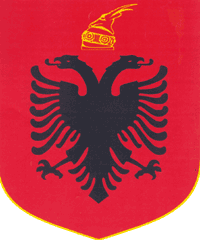 REPUBLIKA E SHQIPERISEKOMISIONI QENDROR I ZGJEDHJEVEV E N D I MPËR SHPALLJEN E REZULTATIT PËRFUNDIMTAR TË ZGJEDHJEVE TË PJESSHMEPËR KRYETARIN E BASHKISË KAVAJË, QARKU TIRANË, TË DATËS 25.06.2017Komisioni  Qendror  i  Zgjedhjeve,  në  mbledhjen e tij, të datës 07.07.2017, me pjesëmarrjen e:Klement 	ZGURI -		KryetarDenar 		BIBA -			Zv/KryetarBledar		SKËNDERI-		AnëtarEdlira		JORGAQI -		AnëtareGëzim		VELESHNJA -		AnëtarHysen		OSMANAJ -	          AnëtarVera		SHTJEFNI-		AnëtareShqyrtoi çështjen me OBJEKT: 		Për shpalljen e rezultatit përfundimtar të zgjedhjeve të pjesshme për Kryetarin e  Bashkisë Kavajë, Qarku Tiranë, të datës 25.06.2017.BAZË LIGJORE: 	Neni 2, pika 18 germa “b”, neni 23, pika 1 germa “a” të ligjit Nr.10019, datë 29.12.2008 “Kodi Zgjedhor i Republikës së Shqipërisë” i ndryshuar.KQZ  pasi  shqyrtoi  dokumentacionin  e  paraqitur  dhe  dëgjoi  diskutimet  e  të  pranishmëveVËREN               	Në datë 25.06.2017, në Bashkinë Kavajë, u zhvilluan zgjedhjet e pjesshme për Kryetarin e  Bashkisë. Në përfundim të procesit të votimit dhe numërimit të votave nga grupet e numërimi KZAZ-ja nr.42, me vendimin nr.235, datë 29.06.2017, miratoi tabelën Përmbledhëse të Rezultateve dhe shpalli fitues z. Isa Nysret Sakja, të propozuar nga subjekti politik Partia Demokratike. Kundër Vendimit të KZAZ-së nr.42,  brenda afatit ligjor, subjektet  zgjedhore nuk kanë depozituar ankim pranë Komisionit Qendror të Zgjedhjeve.	Në përfundim të procedurave të ankimit, në referim të përcaktimeve të nenit 2, pika 18, germa ”b” të Kodit Zgjedhor, Komisioni Qendror i Zgjedhjeve, shpall me vendim rezultatin përfundimtar të zgjedhjeve në këtë njësi Zgjedhore.PËR KËTO ARSYEKomisioni Qendror i Zgjedhjeve, mbështetur në nenin 2, pika 18, germa “b” nenin 23, pika 1 germa “a” të ligjit Nr.10019, datë 29.12.2008 “Kodi Zgjedhor i Republikës së Shqipërisë” i ndryshuar.V E N D 0 S I:Të shpallë rezultatin e zgjedhjeve për  Kryetarin e  Bashkisë Kavajë, Qarku Tiranë të datës 25.06.2017, duke shpallur fitues  z. Isa Nysret Sakja, kandidat i propozuar nga subjekti politik Partia Demokratike.Ky vendim hyn në fuqi menjëherë.Kundёr kёtij vendimi mund tё bёhet ankim nё Kolegjin Zgjedhor, pranë Gjykatës sё Apelit Tiranё, brenda 5 (pesë) ditёve nga shpallja e këtij vendimi.Klement 	ZGURI -		KryetarDenar 	BIBA -		Zv/KryetarBledar	SKËNDERI-		AnëtarEdlira		JORGAQI -		AnëtareGëzim		VELESHNJA -	AnëtarHysen		OSMANAJ -	          AnëtarVera		SHTJEFNI-		Anëtare